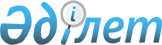 О признании утратившими силу некоторых решений Уйгурского районного маслихатаРешение Уйгурского районного маслихата Алматинской области от 5 февраля 2024 года № 8-17-88. Зарегистрировано Департаментом юстиции Алматинской области 5 февраля 2024 года № 6084-05
      В соответствии со статьей 27 Закона Республики Казахстан "О правовых актах", Уйгурский районный маслихат РЕШИЛ:
      1. Признать утратившими силу некоторые решения Уйгурского районного маслихата согласно приложению к настоящему решению.
      2. Контроль за исполнением настоящего решения возложить на постоянную комиссию Уйгурского районного маслихата "По вопросам законности и правопорядка, прав граждан, местного самоуправления, сельского хозяйства, земельных отношений, экологии и эффективного использования природных ресурсов, депутатских полномочий и этики".
      3. Настоящее решение вступает силу со дня государственной регистрации в органах юстиции и вводится в действие со дня его первого официального опубликования. Перечень некоторых решений Уйгурского районного маслихата признаваемых утратившими силу
      1. "Об утверждении порядка проведения раздельных сходов местного сообщества и определения количества представителей жителей села, улицы, многоквартирного жилого дома для участия в сходе местного сообщества в Уйгурском районе" от 28 февраля 2014 года № 29-2 (зарегистрирован в Реестре государственной регистрации нормативных правовых актов за № 2646); 
      2. "Об установлении единовременной денежной компенсации на покрытие расходов за коммунальные услуги и на приобретение топлива для отопления жилых помещений педагогическим работникам образования, работающим в сельской местности" от 24 ноября 2014 года № 41-2 (зарегистрирован в Реестре государственной регистрации нормативных правовых актов за № 2961);
      3. "Об определении размера и порядка оказания жилищной помощи в Уйгурском районе" от 26 марта 2015 года № 45-4 (зарегистрирован в Реестре государственной регистрации нормативных правовых актов за № 3148);
      4. "О внесении изменения в решение Уйгурского районного маслихата от 26 марта 2015 года № 45-4 "Об определении размера и порядка оказания жилищной помощи малообеспеченным семьям (гражданам) Уйгурского района" от 26 мая 2015 года № 47-3 (зарегистрирован в Реестре государственной регистрации нормативных правовых актов за № 3232);
      5. "Об утверждении Положения государственного учреждения "Аппарат маслихата Уйгурского района"" от 26 мая 2015 года № 47-4 (зарегистрирован в Реестре государственной регистрации нормативных правовых актов за № 3244);
      6. "О внесении изменения в решение Уйгурского районного маслихата от 26 марта 2015 года № 45-4 "Об определении размера и порядка оказания жилищной помощи малообеспеченным семьям (гражданам) Уйгурского района" от 28 февраля 2017 года № 6-11-67 (зарегистрирован в Реестре государственной регистрации нормативных правовых актов за № 4148);
      7. "Об утверждений Правил управления бесхозяйными отходами, признанными решением суда поступившими в коммунальную собственность" от 8 декабря 2017 года № 6-22-139 (зарегистрирован в Реестре государственной регистрации нормативных правовых актов за № 4450); 
      8. "Об утверждении норм образования и накопления коммунальных отходов по Уйгурскому району" от 19 октября 2018 года № 6-39-232 (зарегистрирован в Реестре государственной регистрации нормативных правовых актов за № 4921);
      9. "О внесении изменения в решение Уйгурского районного маслихата от 26 марта 2015 года № 45-4 "Об определении размера и порядка оказания жилищной помощи малообеспеченным семьям (гражданам) Уйгурского района" от 22 октября 2021 года № 7-14-67 (зарегистрирован в Реестре государственной регистрации нормативных правовых актов за № 25155). 
					© 2012. РГП на ПХВ «Институт законодательства и правовой информации Республики Казахстан» Министерства юстиции Республики Казахстан
				
      Председатель Уйгурского районного маслихата

Н. Есжан
Приложение к решению Уйгурского районного маслихата от 5 февраля 2024 года № 8-17-88